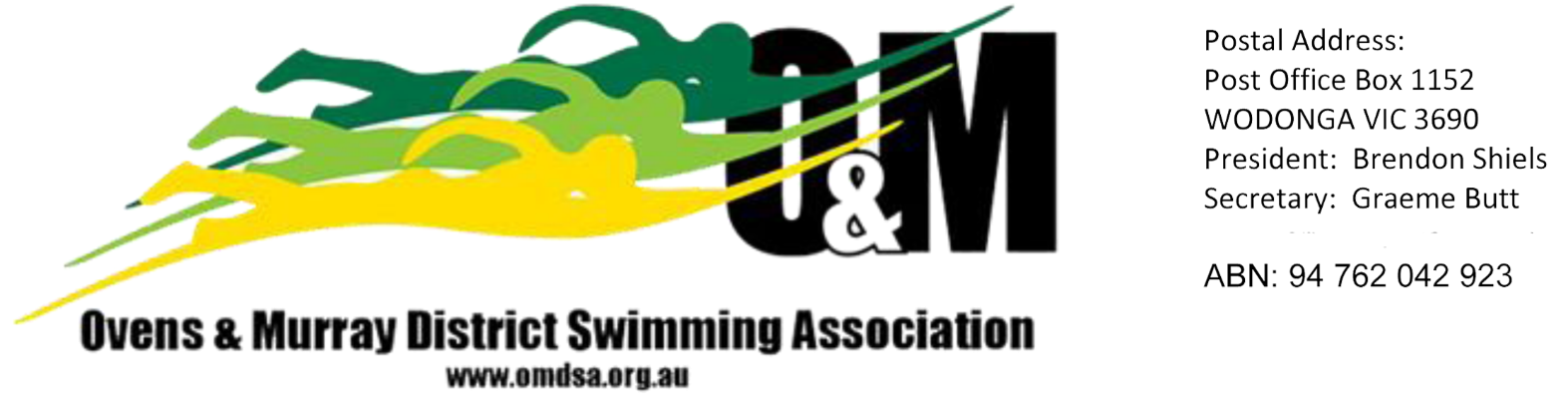 Ovens & Murray District Swimming AssociationSwim Meet Booking FormNote: to effectively assess the swimmers in the pool a referee and 2 JOS are needed in addition to the starter.Please return this form to entries@omdsa.orgSchool/Association:Date of Meet:Start Time: (competition not warm up)Pool Location:Timing and Starting Equipment required:Officials requiredOfficials requiredOfficials requiredOfficials requiredStarter:Computer Operator:
(Meet Manager)Referee:Judge of Stroke 1:Judge of Stroke 2:Judge of Stroke 3:Chief Timekeeper:Contact information for invoicingContact information for invoicingContact Name:Address:Contact Phone:Contact Email: